Corrigé du DS commun de seconde n°2Exercice 1 - 6 points.Pour chacune des inéquations ci-dessous, représenter sur une droite graduée l’ensemble des nombres  solutions de l’inéquation puis écrire cet ensemble sous la forme d’un intervalle.Parmi les inéquations suivantes, lesquelles acceptent le nombre  comme solution ?Chaque réponse sera justifiée.Résoudre les inéquations de la question 2 ci-dessus (n’oubliez pas les ensembles de solutions).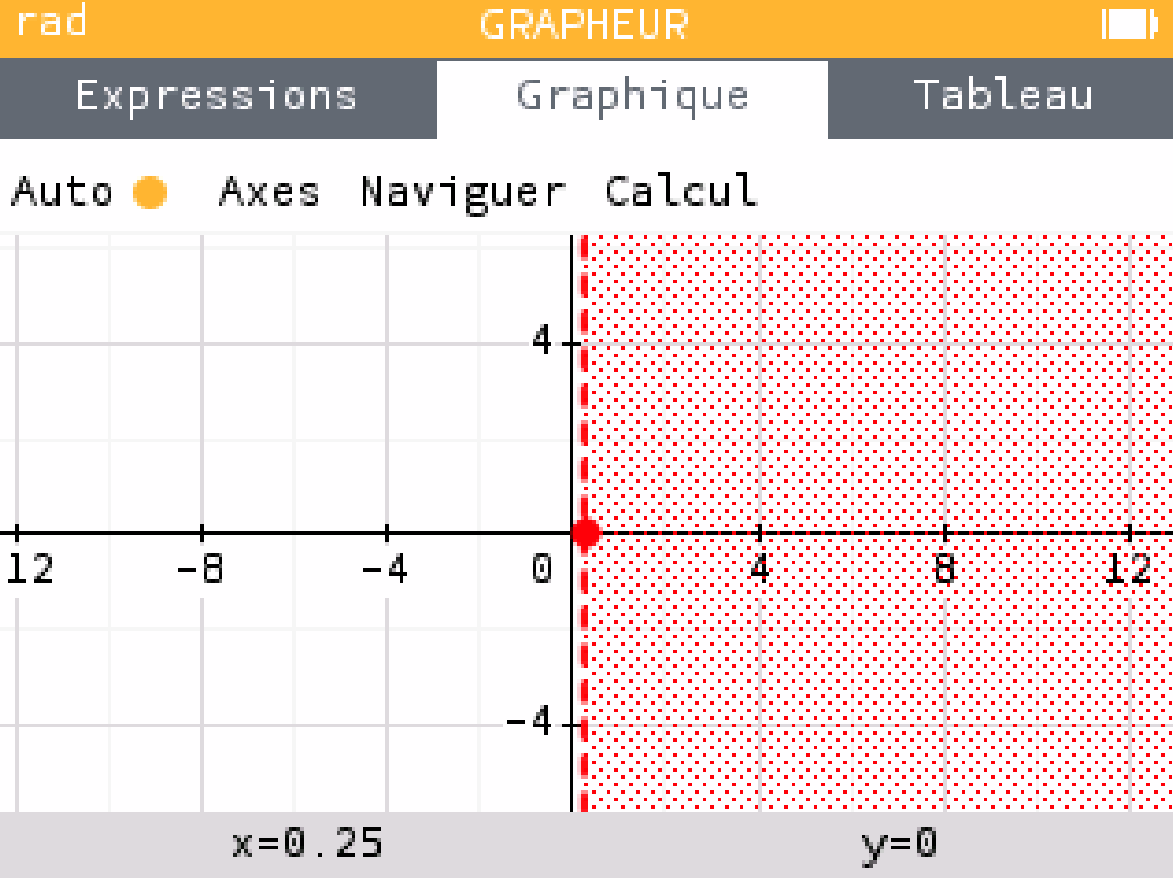 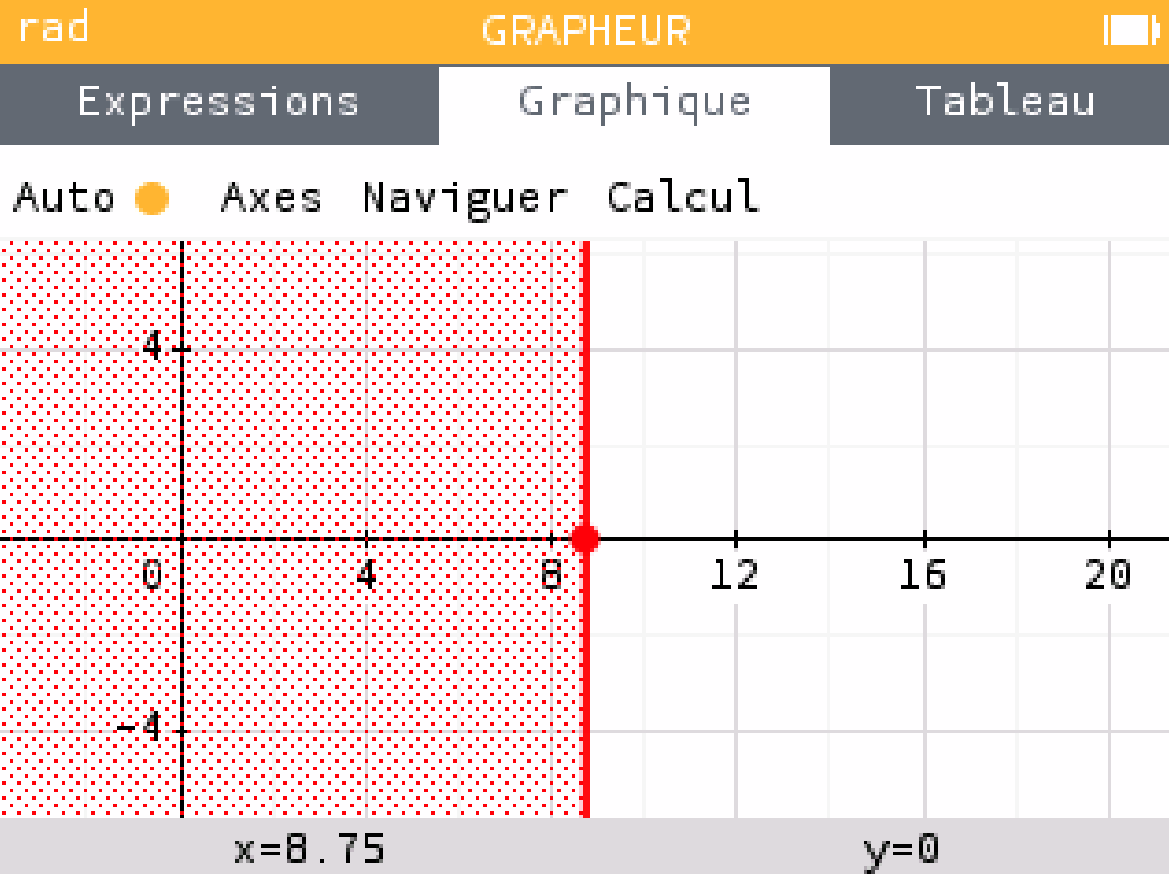 Compléter par les symboles  ou .Exercice 2 - 4 points.Soit l’algorithme suivant :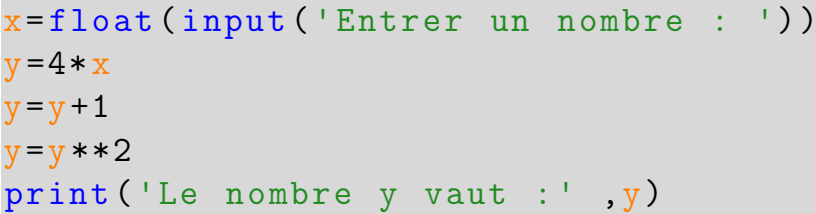 À quoi sert l’instruction float à la première ligne du programme ?A renvoyer un nombre à virgule flottante, c'est-à-dire avec des décimales. Si le nombre est déjà de type décimal, il est inchangé. Si le nombre est entier, il est converti : 3 devient 3.0, par exemple.Compléter le tableau suivant :Pour quelle(s) valeur(s) de x obtient-on y = 0 ? Justifier.Il faut pour cela résoudre  soit  soit  Exercice 3 – 6 points.Dans le repère orthonormé , on considère les points ,  et  ont pour coordonnées  ,  et . On donne :  et .Déterminer par le calcul les coordonnées du milieu  du segment On sait que :Calculer la distance . Donner la valeur exacte.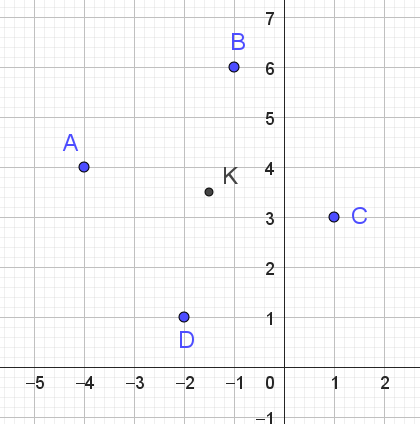 Déterminer par le calcul les coordonnées du symétrique  du point  par rapport au point .Le quadrilatère  est-il un parallélogramme ? Vous justifierez votre réponse.  est le symétrique du point  par rapport au point  donc  est le milieu de On a alors :Donc les coordonnées du points  sont . est le milieu du segment  donc  est un parallélogramme.Le quadrilatère  est-il un losange ? Vous justifierez votre réponse.Un parallélogramme est un losange si il admet deux consécutifs égaux.Nous connaisons  et  donc  est un losange.Le quadrilatère  est-il un carré ? Vous justifierez votre réponse.On a  donc d’après la réciproque du théorème de Pythagore, le triangle  est rectangle en .Le losange  possède un angle droit, c’est donc un carré.Exercice 4 - 4 pointsSur l’étiquette d’un pot de pâte à tartiner de 350 g, on peut lire qu’il contient 16,5% de chocolat, et 12% de noisettes, entre autres. Quelles sont la masse de chocolat et la masse de noisettes contenues dans ce pot, au gramme près ? de 350 g soit soit environ  de chocolat. de 350 g soit soit  de noisettes.La population d’une station balnéaire est multipliée par 13 au mois d’août, soit une augmentation de 54 000 habitants.Quel pourcentage d’augmentation subit la population de cette île durant l’été ?Un coefficient multiplicateur égal à 13 correspond à une augmentation de Combien y a-t-il d’habitants dans cette ville le reste de l’année ? Arrondir à l’unité près.Soit  la population le reste de l’année : Il y a donc environ 4 500 habitants le reste de l’année.Compléter le tableau ci-après, les coefficients multiplicateurs seront arrondis à  près :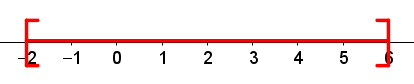 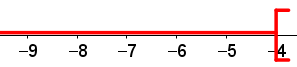 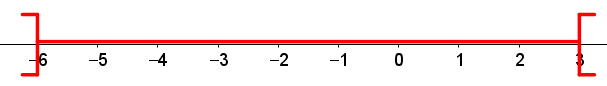 Donc l’inéquation n’est pas vérifiée.Donc l’inéquation est vérifiée. x  y 169 9 Prix initialPrix finalPourcentageCoefficient multiplicateur110-18%4728,2%8501,9151000,546120105